ОСНОВНЫЕ ГИГИЕНИЧЕСКИЕ ТРЕБОВАНИЯ К ОДЕЖДЕ ДЕТЕЙ ПРИ ПРОВЕДЕНИИ НЕПОСРЕДСТВЕННО-ОБРАЗОВАТЕЛЬНОЙ ДЕЯТЕЛЬНОСТИ ПО ФИЗИЧЕСКОЙ КУЛЬТУРЕ В ДЕТСКОМ САДУФизкультурой заниматься – надо в форму одеваться!А в одежде повседневной, заниматься даже вредно!   Физкультурные занятия – основная форма систематического обучения детей физическим упражнениям. Значение занятий заключается в комплексном формировании культуры движений, систематическом осуществлении оздоровительных, образовательных и воспитательных задач, выполнение которых обеспечивает физическое развитие, функциональное совершенствование организма, укрепление здоровья ребенка, приобретение им правильных двигательных навыков, воспитание физических качеств и эмоционально-положительного отношения к физкультуре и спорту, всестороннее развитие личности.Физкультурное занятие обязательно требует соблюдения техники безопасности  при его проведении. Одним из обязательных условий её соблюдения является наличие  спортивной формы у детей. Почему же так важно наличие спортивной формы для занятий. Дело в том, что подбор одежды и обуви отражается на работоспособности, поэтому спортивная форма должна соответствовать определенным гигиеническим требованиям.      Спортивная форма должна храниться в отдельном тканевом мешке, должна быть подписана, для удобства детей и воспитателей. Родитель обязан следить за чистотой спортивной формы ребёнка и своевременно стирать её, это важно с точки зрения гигиены. Негигиенично пользоваться спортивной одеждой в повседневной жизни.Что в себя включает спортивная форма в ДОУ: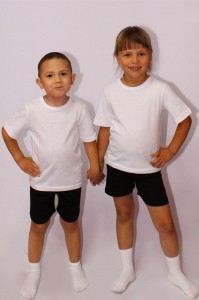 1.Футболка должна быть изготовлена из несинтетических, дышащих материалов, без надписей и декоративных элементов, отвлекающих внимание детей. 2.Шорты должны быть неширокие, не ниже колен. Многие дети приходят на занятие в бриджах, джинсах, что мешает им выполнять основные виды движения.3.Чешки не скользят при выполнении упражнений. За счет тонкой подошвы дети невольно проводят профилактику плоскостопия. Чешки должны соответствовать размеру ноги ребенка.  4.Носки должны быть не тёплые, предназначенные для частых стирок.
         После занятий в спортивном зале, дети возвращаются в группу и переодеваются, снимая с себя спортивную форму, и одевают чистую, сухую одежду, благодаря чему снижается риск простудных заболеваний в холодную, ветреную погоду. А детям это действие позволяет почувствовать себя взрослым и самостоятельным.Таким образом, такой не существенный, с точки зрения некоторых родителей момент, как спортивная форма помогает ребенку сохранить здоровье, а также гармонично развиваться в художественно-эстетической области, в познавательной области, в социально-коммуникативной области, и конечно же, совершенствоваться в физическом развитии. 
Давайте приучать детей к спорту вместе!